Request of authorization for making educational support / tutoring* activityI undersigned Name Surname, PhD student of Number cycle Curriculum MMIS/MMES/STASA ask to the PhD Course Board the authorization to sign the contract and to do the foreseen activity, in case of winning of the selection, after applying to the selection Call for paid educational support /tutoring* activity for the course Name of the Course held by Prof. Name Surname for the Graduation course in Name of the Graduation Course; the foreseen number of hours is NNN;My supervisor, Prof. Name Surname, approves.Date:  DD MM YYYYSignature:   Name SurnameIl/La sottoscritto/a studente/ssa di dottorato Nome Cognome del NNN ciclo, curriculum MMIS/MMES/STASA chiede al Collegio del Corso l’autorizzazione a sottoscrivere il contratto e svolgere l’attività prevista, in caso risultassi vincitore/vincitrice, a seguito di presentazione di domanda per il bando di selezione per svolgere attività retribuita di didattica integrativa / tutorato* per il corso di Titolo del corso il cui titolare è il Prof. Nome Cognome per il Corso di Laurea / Laurea Magistrale in Nome del Corso di Laurea; il numero di ore di attività previsto NNN;Il mio supervisore, Prof. Nome Cognome, approva.Data: GG MM AAAAFirma:   Nome Cognome* Please, clearly specify if the activity is either “educational support” (didattica integrativa) or “tutoring” (tutorato), having in mind that the first case is limited to maximum 40 hours/year.UNIVERSITY OF PADOVAPhD Course in Sciences, Technologies and Measurements for Space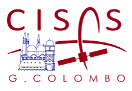 